WALK-A-THON 2012ADULT T-SHIRT ORDER FORMDUE 9-24-12Event shirts are available to staff and parents for $20.For parents, your child must have already met the minimum $50 pledge for their t-shirt.NAME_______________________________ CHILD'S TEACHER _____________________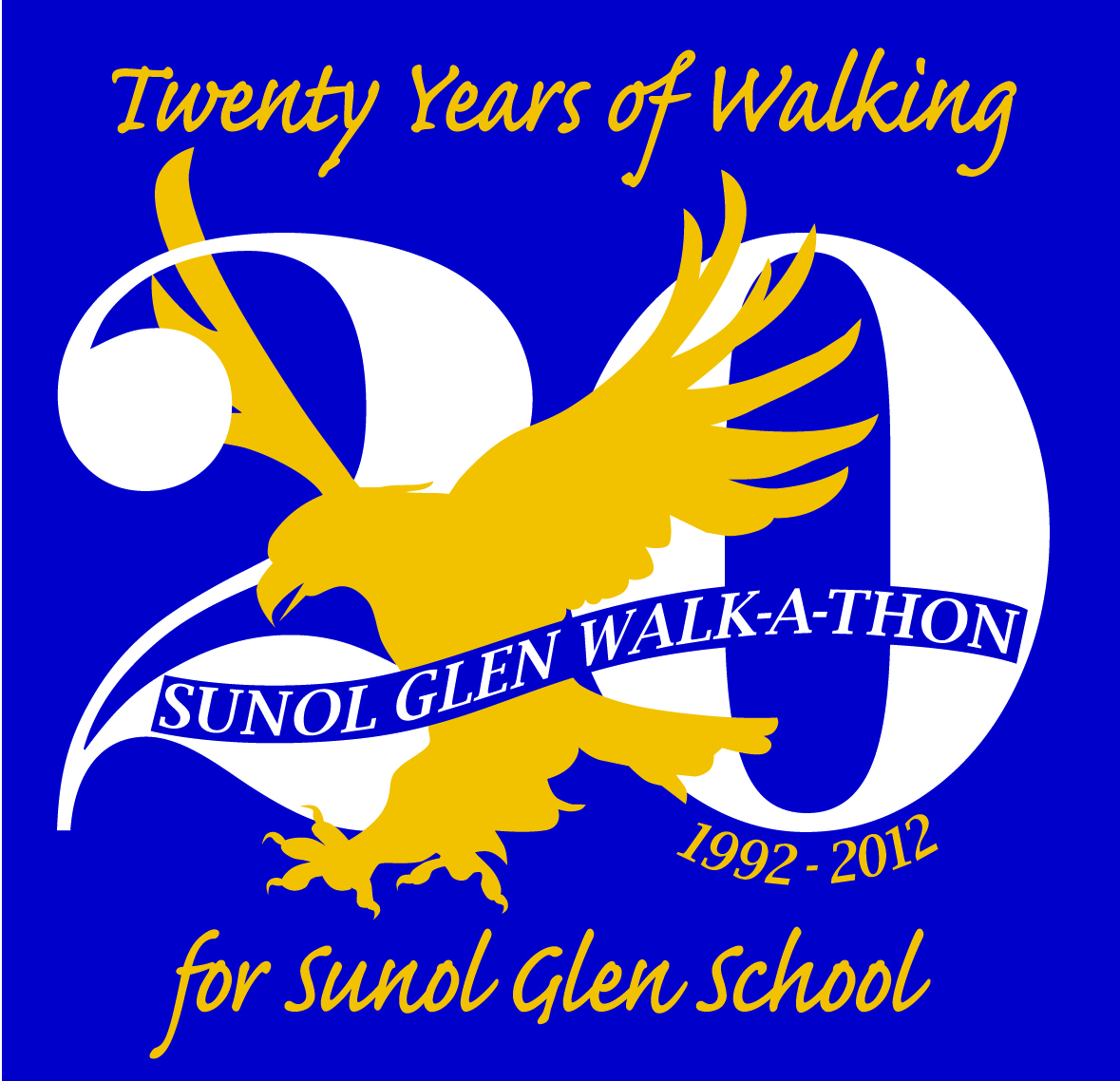 Shirts will be navy blue.  Shirts are the same style as last year.Please attach cash or check for $20 payable to the Sunol Glen Community Club.  Please turn form into the office.Ladies' Shirts (V-neck, sizes run small)Ladies' Shirts (V-neck, sizes run small)Ladies' Shirts (V-neck, sizes run small)Ladies' Shirts (V-neck, sizes run small)Ladies' Shirts (V-neck, sizes run small)Men's Shirts (Crew Neck)Men's Shirts (Crew Neck)Men's Shirts (Crew Neck)Men's Shirts (Crew Neck)Men's Shirts (Crew Neck)AdultSmallAdult MediumAdultLargeAdultXLAdult2XLAdult SmallAdult MediumAdult LargeAdult XLAdult 2XLLength:25.5"26"26.5"27.5"28"28"29"30"31"33"Width:16.5"17.5"18.5"19.5"20.5"18"20"22"24"26"
My Choice: